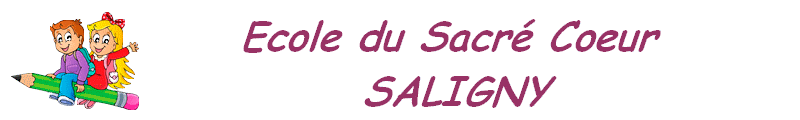 Règlement du  marché de Noël à conserverOrganisateur :L’APEL (association de parents d’élèves de l’enseignement libre) de l’école du Sacré Cœur organise son marché d’artisans et créateurs le samedi 28 novembre de 14h à 19h. Les bénéfices réalisés par l’association lors de cette manifestation serviront à financer les activités ou l’achat de matériel destiné à l’école.Conditions d’admission :Le marché de Noël est ouvert en contrepartie d’un droit d’inscription aux artisans, commerçants, associations,  artistes indépendants et producteurs qui souhaitent proposer des œuvres, articles ou produits de qualité artisanale à la vente. Ne peuvent exposer que les entreprises immatriculées à la Chambre des Métiers, à la Chambre d’agriculture, à la Chambre du commerce et de l’Industrie ou les artistes en règle de leurs cotisations.3.    Structures :  Des tables et des bancs  sont fournis pour les exposants qui seront placés sous un stand de type barnum. Les emplacements sont attribués en fonction du plan établi par l’organisateur. L’organisateur assurera la fourniture de l’électricité uniquement sur demande : l’utilisation électrique supérieure à 100W est interdite. Les rallonges et multiprises sont à la charge de l’exposant. La tenue des stands doit être irréprochable. Les emballages en vrac, les objets ne servant pas à la présentation du stand doivent être mis à l’abri des regards des visiteurs.4.    Horaires d’ouvertures :    Le samedi 28 novembre 2015, le marché de Noel du Sacré-Cœur accueillera les exposants à partir de 12h00 et il ouvrira ses portes aux visiteurs à partir de 14h, heure à laquelle l’installation de chaque exposant devra être terminée. Si un exposant n’a pas pris possession de son stand à l’heure prescrite, l’organisateur pourra disposer de celui-ci et éventuellement l’attribuer à un tiers. Les sommes versées resteront dans ce cas acquises à l’association organisatrice à titre d’indemnité. Le fait d’être admis à participer à la manifestation entraîne l’obligation d’occuper le stand jusqu’à la clôture de la manifestation, soit 19h. Il est formellement interdit aux participants de procéder à l’emballage ou à l’enlèvement de leurs produits avant la fermeture.5.    Sélection des exposants :Cette manifestation à caractère commercial, artistique et artisanal exclut toute vente d’objets industrialisés ou d’importations, à l’exception des décorations et articles de Noël. Les objets présentés à la vente doivent correspondre à ceux présentés dans la demande d’inscription. Aucun autre produit que ceux présents dans le dossier ne sera accepté. L’attribution des emplacements et la sélection des exposants seront déterminés de façon collégiale par l’APEL. 6.   Responsabilité :   Une assurance responsabilité générale est souscrite par l’organisateur pour la durée de la manifestation, temps de montage et démontage inclus. Elle couvre les garanties dommage-incendie, explosion, chute de foudre, dommages électriques, chocs de véhicules terrestre identifiés, catastrophes naturelles.L’organisateur décline toute responsabilité relative aux pertes, dommages ou vols qui pourraient être occasionnés lors du marché de Noël de l’école du Sacré-Cœur. L’exposant est responsable de son stand. L’exposant est responsable des dommages éventuels causés aux autres personnes, aux biens ou aux marchandises d’autrui, ainsi qu’aux structures mises à disposition. Par conséquent, il devra souscrire à une assurance le garantissant pour l’ensemble des risques (responsabilité civile, incendie, vol…). Par ailleurs, les exposants s’engagent à se conformer à la législation en vigueur en matière de sécurité (produits inflammables…). 7.    Animation-Communication L’organisateur s’engage à proposer des animations et se charge de promouvoir l’évènement (presse, internet, affiches, banderole…). 8.   Inscription :Le droit d’inscription est fixé à 15 euros pour un emplacement de 2 mètres  avec table, banc et stand compris.    Le dossier d’inscription devra comprendre :     -Le bulletin d’inscription renseigné, signé et daté -Un chèque de 15 euros à l’ordre de l’APEL du Sacré Cœur  -Une description des objets proposés à la vente et quelques photos (sauf pour les produits alimentaires).-Une attestation de police d’assurance responsabilité civile en cours de validité.-Tout désistement au‐delà du 14 novembre 2015 ne sera pas remboursé.  -La date de clôture des dossiers est fixée au 14 novembre 2015.    Renseignements :   audelethu@hotmail.com               Tél : 06.63.04.96.63                                     alexandra.frelon@icloud.com      Tel : 06. 62.18.47.37Pour réserver un emplacement, merci de joindre le bulletin d’inscription  (renseigné, daté, signé) accompagné  du paiement et de l’attestation  d’assurance avant le 14 novembre à l’adresse ci-dessous :APEL Ecole du Sacré-Cœur  10, rue de la Croix aux Pages 85170 Saligny     Bulletin d’inscription Marché de Noel  organisé par l’APEL de l’école du Sacré-CœurLe Samedi 28 novembre 2015 de 14h à 19hSociété : ………………………………………………………………………………………………………………………………………………................Nom :………………………………………………………………    Prénom  : ………………………………………………………………………………..Adresse :………………………………………………………………………………………………………………………………………………………………..Code postal :…………………………………………………….    Ville : ………………………………………………………………………………………Téléphone (portable) :………………………………………………Email : …………………………………………………………………………..   Site internet : ……………………………………………………………..Secteur d’activité :   Merci de détailler ci-dessous l’ensemble de vos produits :………………………………………………………………………………………………………………………………………………………………………………………………………………………………………………………………………………………………………………………………………………………………………………………………………………………………………………………………………………………………………………………………………………………………………………………………………………………………………………………………………………………………………………………………………………………………………………………………………………………………………………………………………………………………………………………………………………………………………………………………………………………………………………………………………………………………………………Je soussigné(e)  ……………………………………………………………………………………………………………………………………………………….Souhaite réserver un emplacement pour le marché de Noel de Saligny le samedi 28 novembre de 14h à 19h.Je joins à ce bulletin un chèque de 15 euros établi à l’ordre de l’APEL de l’école de Sacré-Cœur correspondant à un emplacement de 2 mètres linéaires.Le   ………………………………………………..                 à    ………………………………………………….Signature précédée de la mention manuscrite « j’atteste avoir pris connaissance du règlement » :